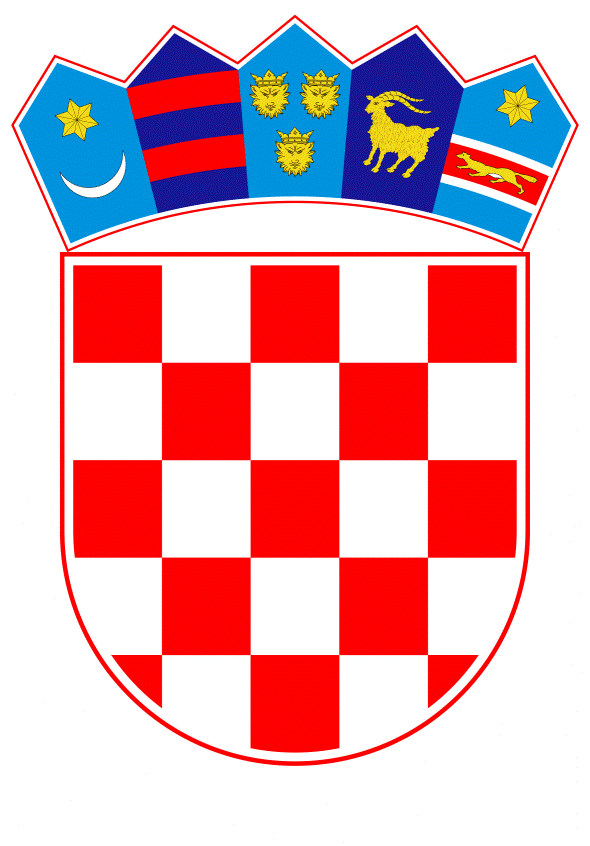 VLADA REPUBLIKE HRVATSKEZagreb, 11. studenoga 2021.______________________________________________________________________________________________________________________________________________________________________________________________________________________________Banski dvori | Trg Sv. Marka 2  | 10000 Zagreb | tel. 01 4569 222 | vlada.gov.hrKLASA:	URBROJ:	Zagreb,	11. studenoga 2021.PREDSJEDNIKU HRVATSKOGA SABORAPREDMET: 	Prijedlog zakona o izmjenama i dopunama Zakona o pravu na pristup informacijama (predlagatelj: Klub zastupnika Mosta u Hrvatskome saboru) 	 	- mišljenje VladeVeza:  		Pismo Hrvatskoga sabora, KLASA: 008-02/21-01/02, URBROJ: 65-21-03, od 14. listopada 2021. 	Na temelju članka 122. stavka 2. Poslovnika Hrvatskoga sabora („Narodne novine“, br. 81/13., 113/16., 69/17., 29/18., 53/20., 119/20. - Odluka Ustavnog suda Republike Hrvatske i 123/20.), Vlada Republike Hrvatske o Prijedlogu zakona o izmjenama i dopunama Zakona o pravu na pristup informacijama (predlagatelj: Klub zastupnika Mosta u Hrvatskome saboru), daje sljedećeM I Š L J E N J E 	Vlada Republike Hrvatske predlaže Hrvatskome saboru da ne prihvati Prijedlog zakona o izmjenama i dopunama Zakona o pravu na pristup informacijama, koji je predsjedniku Hrvatskoga sabora uputio Klub zastupnika Mosta u Hrvatskome saboru, aktom od 14. listopada 2021., iz sljedećih razloga:   	Vlada Republike Hrvatske je aktom od 21. listopada 2021., podnijela Hrvatskome saboru Prijedlog zakona o izmjenama i dopunama Zakona o pravu na pristup informacijama,  kojim se zakonodavstvo Republike Hrvatske usklađuje sa zakonodavstvom Europske unije, Direktivom (EU) 2019/1024 Europskog parlamenta i Vijeća od 20. lipnja 2019. o otvorenim podacima i ponovnoj uporabi informacija javnog sektora, te kojim se ujedno uklanjaju ključni nedostaci uočeni u primjeni Zakona u praksi. 	 	Također, Nacionalnim planom oporavka i otpornosti 2021.-2026., predviđena je provedba mjere „Unaprjeđenje provedbe Zakona o pravu na pristup informacijama“ (s razdobljem provedbe 2022.-2023.), u okviru koje je predviđena provedba detaljne evaluacije Zakona, koja ima za cilj povećanje stupnja njegove primjene te otklanjanje potencijalnih prepreka u efikasnijem ostvarivanju prava, prvenstveno u unaprjeđenju osiguravanja pravne zaštite korisnika, izvršenju odluka Povjerenika, ali i radi unaprjeđenja proaktivnog objavljivanja informacija, veće transparentnosti i odgovornosti tijela javne vlasti i osnaživanja antikorupcijskog potencijala ovoga Zakona. Također, spomenutim Nacionalnim planom u okviru navedene mjere, predviđeno je da će rezultati provedene evaluacije i teze za izradu novog zakonodavnog okvira biti uzeti u obzir u kontekstu izmjena Zakona o pravu na pristup informacijama, s ciljem uklanjanja nedostataka i poboljšanja pojedinih instituta Zakona sukladno preporukama proizašlim iz evaluacije. 	Nadalje, u odnosu na članak 1. Prijedloga zakona, kojim se predlaže dopuna članka 10. Zakona, kako je navedeno u obrazloženju „da sva tijela javne vlasti imaju jasno propisanu obvezu izrađivati i objavljivati pročišćene tekstove općenormativnih akata (zakona, uredbi, pravilnika i sl.) kojih su donositelji“, Vlada Republike Hrvatske upućuje da je člankom 62. Poslovnika Hrvatskoga sabora propisano da Odbor za zakonodavstvo Hrvatskoga sabora, pored ostalog, utvrđuje i izdaje pročišćene tekstove zakona i drugih akata koje donosi Sabor, kada su ti akti najmanje tri puta izmijenjeni ili dopunjeni, te smatra da utvrđivanje obveze izrade pročišćenih tekstova zakona i drugih propisa nije predmet uređenja Zakona o pravu na pristup informacijama te je u tom smislu odredba nejasna. 	Nadalje, članci 2. i 4. Prijedloga zakona, kojima se predlaže izuzimanje Ureda Vijeća za nacionalnu sigurnost iz postupka odlučivanja o zahtjevu za pristup klasificiranim informacijama, nisu u skladu s člankom 16. Zakona o tajnosti podataka („Narodne novine“, br. 79/07. i 86/12.) kojim je u stavcima 1. i 2. propisano „(1) kad postoji interes javnosti, vlasnik podatka dužan je ocijeniti razmjernost između prava na pristup informacijama i zaštite vrijednosti propisanih u člancima 6., 7., 8. i 9. ovoga Zakona te odlučiti o zadržavanju stupnja tajnosti, promjeni stupnja tajnosti, deklasifikaciji ili oslobađanju od obveze čuvanja tajnosti podatka. (2) Prije donošenja odluke iz stavka 1. ovoga članka vlasnik podatka je dužan zatražiti mišljenje Ureda Vijeća za nacionalnu sigurnost.“. 	U odnosu na članak 3. Prijedloga zakona, kojim se predlaže izmjena postupovnih odredbi u članku 23. Zakona, Vlada Republike Hrvatske ističe da je Prijedlogom zakona o izmjenama i dopunama Zakona o pravu na pristup informacijama kojeg je Vlada Republike Hrvatske podnijela Hrvatskome saboru, radi uklanjanja jednog od ključnih nedostataka, predložena dopuna članka 23. Zakona kako bi se osigurala pravna zaštita korisnika u slučajevima iz članka 23. stavka 1. točaka 2. do 6. (kad tijelo javne vlasti obavještava korisnika da je istu informaciju već dobio, da je informacija javno objavljena, da mu je kao stranci u postupku dostupnost informacija propisom utvrđena, da za informaciju postoji obveza zaštite odnosno čuvanja njezine tajnosti, da se podnesak ne smatra zahtjevom za pristup informacijama). 	Nadalje, u odnosu na članak 6. Prijedloga zakona, kojim se predlaže da Povjerenik tijelu javne vlasti izriče upravne novčane kazne, Vlada Republike Hrvatske ističe da u pravni sustav Republike Hrvatske nisu generalno uvedene upravne novčane kazne i ne postoji propis koji bi navedeno pitanje uređivao na općenit način. U području zaštite osobnih podataka, izricanje upravnih novčanih kazni utvrđeno je Uredbom (EU) 2016/679 Europskog parlamenta i vijeća od 27. travnja 2016. o zaštiti pojedinaca u vezi s obradom osobnih podataka i o slobodnom kretanju takvih podataka te o stavljanju izvan snage Direktive 95/46/EZ (Opća uredba o zaštiti podataka), koja je u cijelosti obvezujuća i izravno se primjenjuje u svim državama članicama Europske unije, te se Zakonom o provedbi Opće uredbe o zaštiti podataka (na čije se odredbe upućuje u Prijedlogu zakona predlagatelja) ovlast nadzornog tijela da izriče upravne novčane kazne utvrđuje sukladno Općoj uredbi o zaštiti podataka.  	Ujedno, Vlada Republike Hrvatske ističe da je spomenutim Zakonom o provedbi Opće uredbe o zaštiti podataka (u članku 47.) isključena primjena upravnih novčanih kazni na tijela javne vlasti (tijela državne uprave i druga državna tijela, jedinice lokalne i područne (regionalne) samouprave).  	Također, Vlada Republike Hrvatske ističe da u spomenutom članku 6. Prijedloga zakona, upućivanjem na odgovarajuću  primjenu članka 45. stavaka 1. i 4., članka 46. i članka 49. stavaka 1. i 2., za izricanje upravnih novčanih kazni, postoje određene nejasnoće i nedorečenosti. Članak 46. Zakona o provedbi Opće uredbe o zaštiti podataka, na koji se upućuje u Prijedlogu zakona, u stavku 2. izrijekom uređuje postupanje nadzornog tijela i u slučaju ako stranka ne uplati upravnu novčanu kaznu po dospijeću zadnjeg obroka ako je odobreno obročno plaćanje, međutim ostalim odredbama Prijedloga zakona obročna otplata upravne novčane kazne nije niti predviđena kao mogućnost niti detaljnije razrađena,  te je upućivanjem na članak 46. Zakona o provedbi opće uredbe o zaštiti podataka, odredba o izricanju upravne novčane kazne u Prijedlogu zakona nejasna i nedorečena. 	Slijedom navedenoga, vodeći računa o činjenici da je Vlada Republike Hrvatske podnijela Hrvatskome saboru Prijedlog zakona o izmjenama i dopunama Zakona o pravu na pristup informacijama kojim se, pored ostalog, predlažu izmjene i dopune pojedinih odredbi Zakona radi uklanjanja ključnih nedostataka uočenih u njegovoj primjeni u praksi te vodeći računa o činjenici da je Nacionalnim planom oporavka i otpornosti 2021.-2026., u okviru mjere „Unaprjeđenje provedbe Zakona o pravu na pristup informacijama“ predviđena provedba detaljne evaluacije Zakona, čiji će rezultati biti uzeti u obzir u kontekstu izmjena Zakona, s ciljem uklanjanja nedostataka i poboljšanja pojedinih instituta Zakona sukladno preporukama proizašlim iz evaluacije, te da su pojedine odredbe Prijedloga zakona nejasne i nedorečene ili su u suprotnosti s drugim zakonom, Vlada Republike Hrvatske predlaže Hrvatskome saboru da ne prihvati predmetni Prijedlog zakona. 	Za svoje predstavnike, koji će u vezi s iznesenim mišljenjem biti nazočni na sjednicama Hrvatskoga sabora i njegovih radnih tijela, Vlada je odredila ministra pravosuđa i uprave dr. sc. Ivana Malenicu i državne tajnike mr.sc. Josipa Salapića, Sanjina Rukavinu i Juru Martinovića.									         PREDSJEDNIK									   mr. sc. Andrej Plenković Predlagatelj:Ministarstvo pravosuđa i upravePredmet:Prijedlog zakona o izmjenama i dopunama Zakona o pravu na pristup informacijama (predlagatelj: Klub zastupnika Mosta u Hrvatskome saboru) - davanje mišljenja Hrvatskome saboru